У 2017 році за рахунок бюджетних коштів виконані роботи та надані послуги(станом на 28.11.2017)Інформація щодо надходження та використання бюджетних коштів на задоволення побутових потреб СЗШ № 42 м. Києва в 2017 році (станом на 28.11.2017)Перелік товарів та послуг, отриманих як благодійна батьківська допомога у 2017 році (станом на 28.11.2017)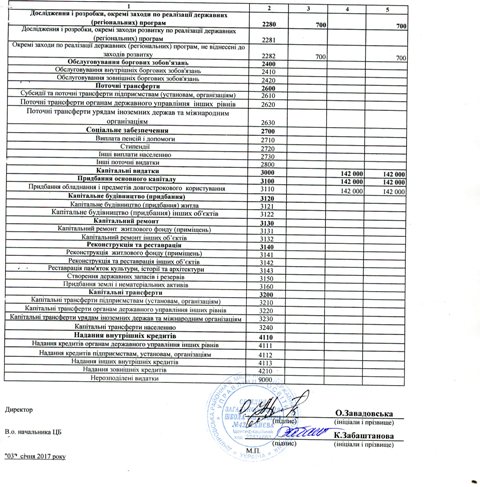 № п/пНайменування товарів, послугВартість Ревізія та чищення каналізаційних мереж 3895,5№ п/пНайменування товаруК-стьПрофінансовано2Класний журнал для 1 – 4 класів9585,003Класний журнал для 5- 11 класів141050,00Журнал групи продовженого дня7245,00Особові справи661244,00Взуття для дівчаток (туфлі)1440,00Комплект шкільної форми для дівчаток1680,55Тарілки глибокі961560,96Тарілки мілкі961519,68Чашки96954,24Мило туалетне дитяче144Крем-мило пляшка 5 л5Рідке господарське мило 1 л10Папір туалетний2831273,50Снігозбиральна машина119960,00Папка-реєстратор А-4, 5 см.10228,50Папка-реєстратор А-4, 7 см.35800,10Настільна гра «Ферма»1340,98Настільна гра «Вчимо англійську»1318,96Настільна гра «У світі тварин»1358,98Флеш-накопичувач 1ТВ11789,98Мати гімнастичні41680Набір для тенісу3533,70Набір для бадмінтону3192,51М’яч футбольний 21990М’яч волейбольний21980Вогнегасник ВП-2142146,48Вогнегасник ВКК-21380Шафа протипожежного інвентарю21100Кран протипожежний кутовий ПК-502714Рукав протипожежний 31266Важіль для пожежного крану135Ліхтар акумуляторний2777Вапно гідратне S-80 (22,5 кг)3407,78Взуття для дівчаток (дитина-сирота)1440Комплект шкільної форми для дівчаток21426,55Комплект шкільної форми для хлопчика32094,00№ п/пНайменування товарів, послугВартість 1Заміна ламп, розеток, ремонт проводки3140Лікарські засоби, перев’язувальний матеріал516,45Миючі, чистячі засоби2992,1Канцтовари 1292,98Косметичний ремонт класних кімнат3369,5Інвентар 3316,48Заправка картриджів, обслуговування комп’ютерної техніки1900